Приложение №1Утверждена                                                                                                                                   постановлением администрации                                                                                                                                МР «Магарамкентский район»                                                                                                                                      от_05_.__03___.2022__г.  №  107МЕТОДИКА расчета нормативов средней стоимости услуг на финансирование расходов, связанных с осуществлением государственных полномочий в области обращения с животными без владельцев, на 2022 годОбщий объем субвенций, предоставляемых органам местного самоуправления муниципальных образований Республики Дагестан из бюджета Республики Дагестан для осуществления государственных полномочийустанавливается уполномоченным органом и определяется по формуле:Sмбi = (Niотлов + Niгсм1) х Кiотл + (Niлеч.проф  + (Nicод + Niкорм) х 34дн.) х Кiлеч.проф + Niумерщ x Кiумерщ +  Niгсм2  х (Кiотлов  - Кiобщ1 ) + (Niкорм + Nicод) x Кiобщ х 365дн + Nзп х Кiотл + Nку х Кiотл + Nтвс х Кiотл, где:Niотлов - норматив финансовых затрат на отлов животных без владельцев в i-м муниципальном образовании в расчете на одно животное;Niгсм1 - норматив финансовых затрат на транспортировку отловленных животных без владельцев в приюты для животных (далее - приют) в i-м муниципальном образовании в расчете на одно животное;Кiотл - общее количество планируемых к отлову животных без владельцев в i-м муниципальном образовании, определяемое ежегодно уполномоченным органом на основании сведений, представленных муниципальными образованиями;Niлеч.проф - норматив финансовых затрат на стерилизацию, вакцинацию, маркирование (мечение) неснимаемыми и несмываемыми метками, дегельминтизацию, лечение (в случае необходимости) животных без владельцев, поступивших в приюты, в i-м муниципальном образовании в расчете на одно животное;Кiлеч.проф - планируемое количество животных без владельцев, подлежащих стерилизации, вакцинации, маркированию (мечению) неснимаемыми и несмываемыми метками, дегельминтизации, лечению (в случае необходимости) в i-м муниципальном образовании, определяемое ежегодно уполномоченным органом на основании сведений, представленных муниципальными образованиями по итогам работы за предшествующий период;Niсод - норматив финансовых затрат на содержание отловленных животных без владельцев в i-м муниципальном образовании в расчете на одно животное; Niумерщ - норматив финансовых затрат на умерщвление животных без владельцев и утилизацию (уничтожение) их трупов в i-м муниципальном образовании в расчете на одно животное, исходя из стоимости услуг по умерщвлению животных без владельцев в случаях, установленных частью 11 статьи 16 Федерального закона от 27.12.2018 № 498-ФЗ «Об ответственном обращении с животными и о внесении изменений в отдельные законодательные акты Российской Федерации» (далее-Федеральный закон № 498-ФЗ); лекарственных препаратов для ветеринарного применения и расходных материалов, необходимых для умерщвления животных без владельцев, а также затрат на утилизацию (уничтожение) их трупов;Кiумерщ - количество подлежащих умерщвлению животных без владельцев из числа отловленных в i-м муниципальном образовании в случаях, предусмотренных частью 11 статьи 16 Федерального закона № 498-ФЗ (Кiумерщ = Кiотл – Кiлеч.проф - Кiобщ1);Niгсм2 - норматив финансовых затрат на транспортировку животных без владельцев из приюта на прежние места их обитания либо на транспортировку трупов животных без владельцев к месту их утилизации (уничтожения) в i-м муниципальном образовании в расчете на одно животное;Niкорм - норматив финансовых затрат на кормление животных без владельцев в i-м муниципальном образовании в расчете на одно животное;34дн. - количество дней нахождения в приюте животных без владельцев, которые могут быть возвращены на прежние места их обитания;Кiобщ. – среднестатистическое количество животных без владельцев в день, единовременно находящихся в приюте в i-м муниципальном образовании, которые не могут быть возвращены на прежние места их обитания;Кiобщ1 –количество животных без владельцев, помещенных в приюте в i-м муниципальном образовании в отчетном году, которые не могут быть возвращены на прежние места их обитания;N зп - норматив финансовых затрат на фонд оплаты труда, услуги интернета и телефонной связи в расчете на одно животное;N ку - норматив финансовых затрат на коммунальные расходы в расчете на одно животное;N твс - норматив финансовых затрат на услуги интернета, телефонной связи и  системы видеонаблюдения в расчете на одно животное.1.	Норматив финансовых затрат на отлов животных без владельцев – 139,7 руб.В отлове  животных без владельцев участвует бригада, имеющая следующий состав:- водитель - ловец - 1 чел.;- ловец (фиксатор) - кинолог - 1 чел.Бригада  по   отлову  животных без владельцев должна быть укомплектована  следующими средствами для  отлова:Сеть ловчая – 2 шт.– 4 880,00 руб.*2 = 9760,00 руб.Сачок ловчий – 2 шт.– 3 800,00 руб.*2 =7600,00 руб.Приспособление для захвата животного с самозатягивающейся петлей – 2 шт.– 4200,00 руб. *2 = 8400,00 руб.Клетки для собак – 5 шт.– 5 000,00 руб. * 5= 25 000,00 руб.Клетки для кошек – 2 шт.– 2 955,00 руб. * 2 = 5910,00 руб.Спецодеждой (костюм хлопчатобумажный, рукавицы кожаные с крагами, зимой – куртка хлопчатобумажная на утепленной подкладке, брюки хлопчатобумажные на утепленной подкладке) – 1650+3880,80/2,5+597 руб.*2 специалиста= 7598,64 ИТОГО: (9760,00 руб. +7600,00 руб. + 8400,00 руб. +25 000,00 руб.+5910,00 руб. +7598,64 руб.) /460 животных, подлежащих к отлову  = 139,7 руб. 2. Норматив финансовых затрат на транспортировку отловленных животных без владельцев в приюты для животных, из приюта на прежние места их обитания, либо на транспортировку трупов животных без владельцев к месту их утилизации (уничтожения) в размере -  624,0 руб. на одно животное Автотранспортное средство для транспортировки животных без владельцев должно быть:- технически исправным;- оснащено специальными техническими приспособлениями, обеспечивающими безопасность людей, гуманное обращение с животными и безопасную транспортировку животных без владельцев в приют;- укомплектовано набором ошейников, поводков, намордников (для их применения в случае необходимости);- укомплектовано аптечкой для оказания экстренной помощи человеку, а также животным без владельцев с набором ветеринарных препаратов;- оснащено ясно читаемой надписью, содержащей сведения о юридическом лице (наименование и контактные данные) или индивидуальном предпринимателе (фамилия, имя, отчество (при наличии), осуществляющих мероприятия по отлову; - оснащено достаточным запасом чистой питьевой воды для животных без владельцев.Автотранспортное средство для транспортировки животных без владельцев также должно иметь отдельный, изолированный от кабины водителя закрытый отсек для транспортировки животных без владельца, оборудованный раздельными клетками (отсеками) для животных разного вида, пола, размера, возраста, а также вентиляцией.Для транспортировки отловленных животных в  приют могут применяться дооборудованные автомобили типа ГАЗ-33031 "ГАЗель" и ГАЗ-2752 "Соболь", обеспечивающие животных достаточным уровнем комфортности, а также обладающих высокой маневренностью.В норматив стоимости включается:1.	Амортизационные отчисления в расчете на 1 животное, где:Средняя стоимость автомобиля для отлова животных – 792 000,00 руб.Срок начисления амортизации 7 лет792 000 руб. / 7 лет / 460 животных, подлежащих к отлову*2 (при отлове и выпуске на прежние места обитания, либо на транспортировку трупов животных к месту их утилизации (уничтожения))= 491,9 Средний размер пробега транспортного средства в день – 50 км.Норма расхода ГСМ на 100 км - 12л.ГСМ на 50 км. – 6 л. Стоимость 1 литра = 44,70 руб.6 л.* 44,70 руб. = 268,2 руб.Норма времени отлова 1 животного 1 часПри 8 час.рабочем дне в день вылавливается 8 животных.268,2 руб./ 8 животных*2 (при отлове и выпуске на прежние места обитания, либо на транспортировку трупов животных к месту их утилизации (уничтожения)) = 33,52 руб. на 1 животноеПо окончании работ по отлову и транспортировке животных без владельцев кузов автотранспортного средства, а также оборудование и переносные клетки моются, и проводится их дезинфекция.Норматив стоимости дезинфекции автотранспорта, клеток, оборудования для отлова на 1 животное –98,6 руб.Стоимость дезинфекции 1 кв.м. составляет 2,00 руб.10 кв.м*2 рубля= 20,00 руб.Стоимость дез. средства: Делеголь – 850,00 руб.На 1 кв. м необходимо 0,03 кг. Делеголь(850,00 руб.*0,03 кг)*1 раз =25,50 руб.Перчатки (не стерильные) 1 пары = 3,80 * 1 = 3,80руб ИТОГО: 20,00 руб.+25,50 руб.+3,80 руб. = 49,3 руб. *2 (при отлове и выпуске на прежние места обитания, либо на транспортировку трупов животных к месту их утилизации (уничтожения))= 98,6 руб.ИТОГО: (491,9 руб. + 33,52 руб.+ 98,6  руб.) = 624,0руб. 3. Норматив финансовых затрат на стерилизацию, вакцинацию, маркирование (мечение) неснимаемыми и несмываемыми метками, дегельминтизацию животных без владельцев, поступающих в приюты –4160,3 руб.Стерилизация является наиболее гуманным и эффективным способом снижения численности животных без владельцев.Стерилизация проводится специалистом в области ветеринарии с обязательным применением методов обезболивания.В целях регулирования численности животных без владельцев стерилизации подлежат животные без владельцев с учетом равного соотношения мужских и женских особей.Средняя стоимость кастрации одной мужской особи – 3 833,66 руб. в т. ч.:1.	 Клинический осмотр – 35,00 руб.;2.	Фиксация животного -  23,00 руб.;3.	Наркоз (введение) (в т. ч. препараты) – 58,00 руб. +1770,9 руб. = 1828,9 руб.Стоимость операции – 893,34 руб.;Выведение из наркоза (в т.ч. препараты) – 576,69руб.Расходные материалы для операции (в т. ч. скальпель, шелк, бинт, спирт, перчатки, йод, новокаин, гентамицин, вата, трициллин, капрон) – 476,73 руб.Средняя стоимость стерилизации одной женской особи – 5015,82 руб. в т. ч.1.	Клинический осмотр – 35,00 руб.;2.	Фиксация животного – 23,00 руб.;3.	Наркоз (введение) (в т. ч. препараты: рометар, золетин) –58,00 руб. +1770,9 руб. = 1828,9 руб.4.	Стоимость операции – 1 959,50 руб.;5.	Инфильтрационная новокаиновая анестезия – 116,00 руб.;6.	Выведение из наркоза (в т. ч. препараты: рингер-локка, дексаметазон, антиседан) – 576,69 руб.7.	Расходные материалы для операции (в т.ч. скальпель, шелк, бинт, спирт, перчатки, йод, новокаин, гентамицин, вата, трициллин, капрон) – 476,73 руб.По информации специалистов ветеринарных учреждений Комитета по ветеринарии Республики Дагестан процент животных без владельцев, поступивших в приют и подвергнутых эвтаназии вследствие неизлечимых заболеваний животного или неизлечимых последствий острой травмы, несовместимых с жизнью животного составил 8%.Таким образом, планируемое количество животных без владельцев, подлежащих стерилизации принимается за 92% от общего количества животных без владельцев.Из 460 животных, подлежащих к отлову - 8 %= 423 животных. 211 животных мужской особи *3 833,66 руб. = 808 902,26 руб.211 животных женской особи * 5015,82 руб. = 1 058 338,0 руб.Стоимость операции по биркованию одного животного – 20,00 руб. Стоимость бирки – 4,50 руб.(4,50 руб. + 20,00 руб.)*460 = 11 270руб.Дегельминтизация:Таблетки «Альбен С» 1 таб. на 5 кг.веса животного – 19,17 руб.Средняя масса 1 животного 20 кг.(19,17руб. * 4 таб.) * 460= 35 272,8руб.ИТОГО: (808 902,26 +1 058 338,0 +11 270,0 +35 272,8 )/ 460 животных, подлежащих к отлову = 4160,3руб.При расчете норматива не учитывались затраты на вакцинацию (вакцинация против бешенства проводится бесплатно в рамках исполнения государственного задания государственными бюджетными учреждениями ветеринарной службы Комитета по ветеринарии Республики Дагестан.)4.	Норматив финансовых затрат на содержание отловленных животных без владельцев – 671,0 руб. на 1 гол.животного без владельца.На территории приюта должна быть предусмотрена зона временного содержания животных, включающая в себя карантинное помещение. Карантинное помещение должно быть утеплено (температура содержания не менее +150 С для собак и не менее +250 С для кошек). Животные в карантинном помещении содержатся в изолированных отсеках либо клетках, исключающих наличие физического контакта между животными. Размер клеток должен соответствовать параметрам, указанным в Порядке по осуществлению деятельности по обращению с животными без владельцев и организации деятельности приютов для животных и установления норм содержания животных в них на территории Республики Дагестан, утвержденному Приказом Комитета по ветеринарии Республики Дагестан.Запрещается нахождения в одной клетке карантинного помещения одновременно нескольких животных. Вход (выход) в карантинное помещение должен быть оборудован дезинфекционными ковриками, пропитанными дезинфицирующими растворами.Для постоянного содержания животных могут использоваться вольеры, находящиеся в помещениях приюта и (или) на улице, либо клетки, либо будки на огороженной территории в границах приюта.Помещения для постоянного содержания животных должны быть отделены от карантинного помещения.Животные могут содержаться как в индивидуальных, так и в групповых вольерах или клетках в зависимости от социализации животных и их индивидуальной совместимости. Кошки и собаки должны содержаться раздельно. Размер вольера (клеток) должен соответствовать параметрам, указанным в Порядке по осуществлению деятельности по обращению с животными без владельцев и организации деятельности приютов для животных и установления норм содержания животных в них на территории Республики Дагестан, утвержденному Приказом Комитета по ветеринарии Республики Дагестан.Расчет затрат на приобретение хозяйственного инвентаря и расходных материалов производится с учетом использования его в течение года из расчета пропускной способности одного типового вольера.Стоимость расходных материалов, используемых для ухода за животными в течение их содержания, определяется исходя из стоимости 21 кг опилок. Расчет произведен, исходя из объема отходов, образующихся в вольере 
за период 34 дневного содержания в количестве 0,044 тн, в том числе: 0,021 тн – отходы жизнедеятельности, 0,002 тн – отходы грязи, мусора, пыли, 0,021 тн – использованных опилок. Таким образом, стоимость хозяйственного инвентаря, используемого для ухода за животными в течении года составляет 6500 руб. В году 365 дней/34 дней содержания = 10 жив. (пропускная  способность одного типового вольера в год).6500 (затраты на приобретение хозяйственного инвентаря)/10 жив.=650,0  руб. на содержание 1 жив.в течение 34 дней.650,0 + 21,0 (сумма утилизации отходов жизнедеятельности) = 671,0 руб.Итого: стоимость финансовых затрат на содержание отловленных животных без владельцев в течение 34 дней составляет 671,0 руб. 5. Норматив финансовых затрат на умерщвление животных без владельцев и утилизацию (уничтожение) их трупов– 1538,64 руб. В соответствии с частью 11 статьи 16 Федерального закона № 498-ФЗ животных, содержащихся в приютах, умерщвлять запрещено, за исключением случаев необходимости прекращения непереносимых физических страданий нежизнеспособных животных, при наличии достоверно установленных специалистом в области ветеринарии тяжелого неизлечимого заболевания животного или неизлечимых последствий острой травмы, несовместимых с жизнью животного. Соответствующая процедура должна производиться специалистом в области ветеринарии гуманными методами, гарантирующими быструю и безболезненную смерть.Клинический осмотр – 35,00 руб.Фиксация одного животного – 23,00 руб.Эвтаназия – 404,50 руб.Стоимость препаратов:Дитилин 0,5 мл.на 20 кг. веса -63,90 руб.Одноразовый шприц – 5,20 руб.Перчатки стерильные – 7,04 руб.ИТОГО: 35,00 руб. + 23,00 руб. + 404,50 руб. + 63,90 руб. + 5,20 руб. + 7,04 руб. =538,64 руб.По мере накопления биоотходов осуществляется их вывоз на утилизацию.Стоимость утилизации на территории Республики Дагестан составляет от  45,00 - 55,00 руб. за 1 кг.массы биологического материалыСредняя масса 1 животного 20 кг.и средняя стоимость утилизации 50,00 руб.ИТОГО: 20 кг.*50,00 руб.=1000,00 руб.Норматив стоимости утилизации 1 животного  составляет -  1 000,00 руб.6. Норматив финансовых затрат на кормление животных без владельцев  –1220,6 руб. на кормление 1 животного.Каждое животное должно быть обеспечено миской для корма. Кормление взрослых собак осуществляется не реже 1 раза в сутки; кошек – двух раз в сутки; щенков и котят – от трех до шести раз в сутки в зависимости от их возраста. Рацион кормления каждого животного должен соответствовать его видовым и породным особенностям, физиологическому состоянию и состоянию здоровья животного. В расчет норматива включается корм для животных и вода.Средняя масса 1 животного 20 кг.Одному животному без владельцев необходимо 350 гр. корма в сутки. Стоимость упаковки сухого корма 15 кг. – 1 530,00 руб.: 1 530,00 руб./15 000 гр.*350 гр. = 35,7 руб. на 1 животноеВоды – 1,5 л. в сутки или 0,20 руб.ИТОГО: (35,7 руб. +0,20 руб.) = 35,9 руб. х 34 дней  содержания = 1220,6руб. на кормление 1 животного.7. Норматив расходов, на фонд оплаты труда, включая начисления – 292,10 руб. на 1 животное.Норматив рассчитан из расчета заработной платы в сумме 18500 руб. на 1 специалистаНачисления 30,2% = 5587,00руб.Количество рабочих часов в год – 1979 часаНорма времени отлова 1 животного 1 час24087 руб.*12 мес./1979 = 146,05 руб. в час.146,05 руб.*2 специалиста = 292,10 руб.8. Норматив расходов на коммунальные расходы:Среднегодовые нормы потребления газа, используемого для отопления жилых помещений от газовых приборов, не оборудованных газовыми счетчиками  в Республике Дагестан составляет 7,4 куб. м/кв.Цена на газ – 5,2 руб.Площадь отапливаемого помещения приюта производится из расчета одного вольера: 2,2 м2.Для содержания 460 животных необходимо 46вольеров из расчета 34 дневного содержания животных в год: (460жив./10 пропускная способность одного вольера в течение года=46вольеров*2,2 м2=101,2 м2общая отапливаемая площадь в приютах).Потребление газа в год: 101,2 м2* 7,4 куб. м/кв  * 5,2 руб./365 *(180 дней отопительного периода)=1920,4 руб. Нормативы потребления коммунальных услуг по электроснабжению при использовании земельного участка и надворных построек в целях освещения содержания составляет 0,83 квт*ч/месяц на 1 голову животного, в приютах одновременно содержится 150 вольеров.Цена на электрическую энергию – 5,11 руб./ кВтч.Потребление электрической энергии в год: (0,83 квт*ч/месяц) *46 *5,11 руб./ кВтч* 12 мес. = 2 341,1 руб.Среднее потребление холодной воды на 1 человека – 7,12 м3 в мес.Расход воды на усовершенствованных покрытий, тротуаров, площадей, заводских проездов, зеленых насаждений, газонов и цветников – 0,006 м3 на 1 м2 в день (общая площадь приюта – 5106 м2).Цена на водоснабжение (питьевая вода) – 22,98 руб./м3.Цена на водоснабжение (техническая вода) – 22,98 руб./м3.Потребление холодной воды : ((7,12 м3 * 3 чел. * 22,98 руб./м3) + (0,006 * 5106 м2 * 3,64 руб./м3 * 30 дней)) * 12 мес. = 46035,61руб.Среднее потребление водоотведения на 1 человека  – 10,22 м3 (в месяц).Цена на водоотведение – 27,12 руб./м3.Потребление водоотведения: (10,22 м3 * 3 чел. * 27,12 руб./м3) * 12 мес. = 9977,99 руб.ИТОГО по коммунальным расходам: 1 920,4 руб. + 2 341,1руб. + 46035,61 + 9977,99руб. = 60275,1 руб. (в год).60275,1 руб. (в год) /460 животных  = 131,0 руб.9. Норматив расходов на услуги интернета, телефонной связи и системы видеонаблюдения.Услуги интернета ПАО «Ростелеком» - 700,00 руб./мес. * 12 мес. = 8 400,00руб.Услуги телефонной связи ПАО «Ростелеком» - 454,00 руб./мес. * 12 мес. = 5 448,00руб.Система видеонаблюдения при отлове животных – 15 900,00руб. * 1 видеокамера портативная = 15 900,00 руб.Срок начисления амортизации системы видеонаблюдения – 5 лет.15 900/ 5 лет. = 3180 руб.ИТОГО: 32 928руб. / 460 животных = 71,5  руб.Приложение №2к Методике расчета нормативов средней стоимости услуг на финансирование расходов, связанных с осуществлением государственных полномочий в области обращения с животными без владельцев, на 2022НОРМАТИВЫсредней стоимости услуг на финансирование расходов, связанных с осуществлением государственных полномочий в области обращения с животными без владельцев, на 2022 год	Итого: 8848,84 с вычетом строки 5 = 7 310,2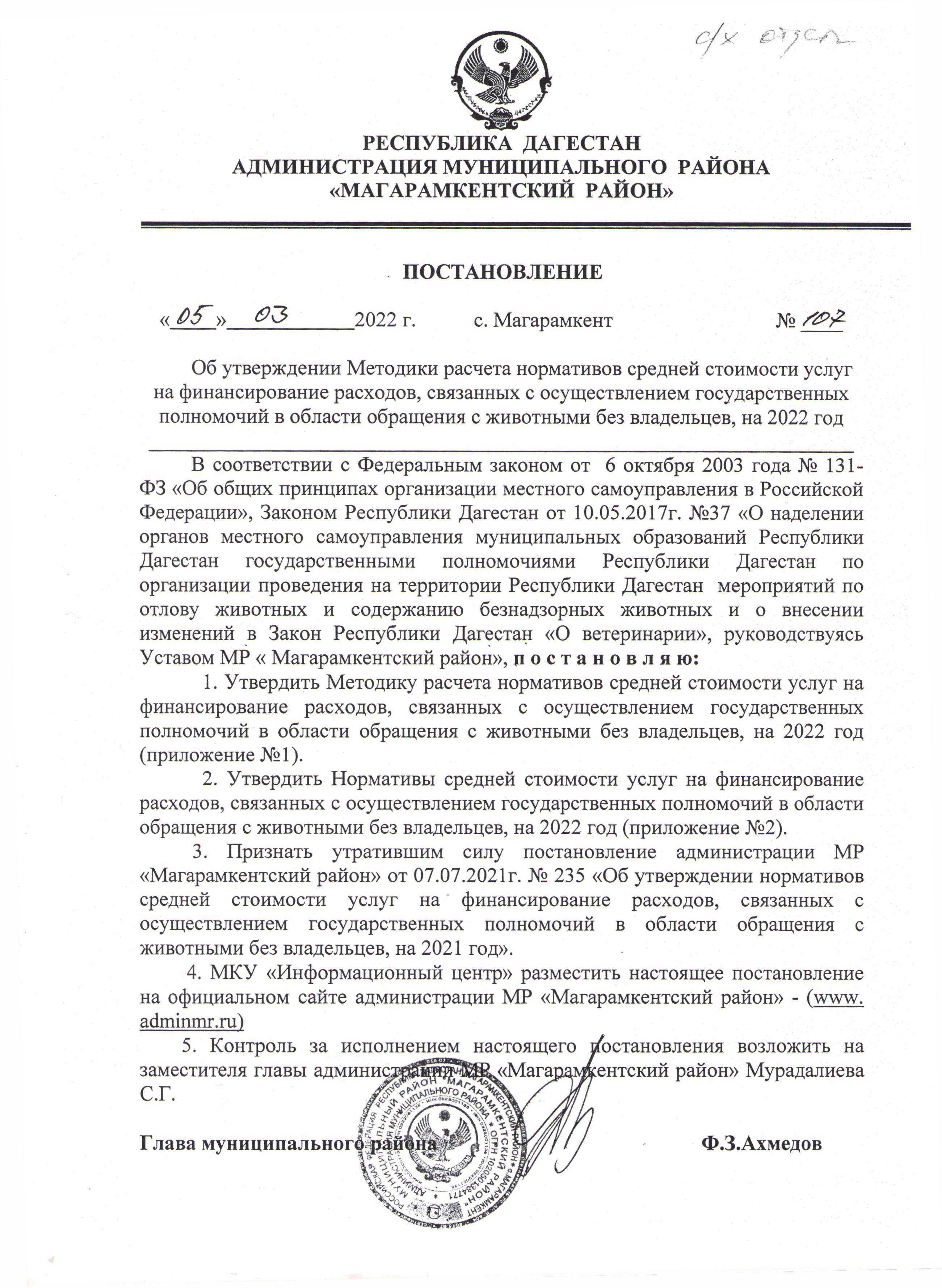 № п/пПрепаратЦенаОбъемОбъем на 20 кг жив.Сумма1ксилазин655,0050 мл3 мл39,302золетил 1002 860,005 мл3 мл1716,003шприц5,203 шт.15,60ИТОГОИТОГОИТОГОИТОГОИТОГО1770,9№ п/пПрепаратЦенаОбъемОбъем на 20 кг жив.Сумма1раствор рингена-локка30,00100 мл100 мл30,002антиседан2 410,0010 мл2 мл482,003дексаметазон7,341 мл2 мл14,694натрия хлорид изотонический 0,9% раствор для инъекций30,00100 мл100 мл30,005капельница(система)20,0020,00ИТОГОИТОГОИТОГОИТОГОИТОГО576,69№ п/пРасходные материалыЦена1Скальпель стерильный одноразовый18,502Кетгут полированный стерильный в ампулах 150 см без иглы71,833Бинт (2,5м х10см)10,004Йод (10 мл)7,605Вата (50 г.)11,006Перчатки хирургические12,377Игла хирургическая18,008Спирт (50 мл)9,009Новокаин (0,5%)10 мл4,6010Гентамицин (ампула 40мг/мл-2,0 №10) 4 мл64,0011Трицилин 6/40гр 5гр39,6312Капрон (плетеный 150см) без иглы №2018,2013Халат разовый (1 шт)100,014Маска медицинская (1 шт)1015Перекись водорода (1 флакон)1216Коврик под собаку (2 шт.)70ИТОГОИТОГО476,73Номер строкиНаименование хозяйственного инвентаряЕдиницы измеренияКоличествоСтоимость в руб.123451.Инвентарь для одного вольераИнвентарь для одного вольераИнвентарь для одного вольера1.1.Щетка короткая12001.2.Веникштук11001.3.Ведро оцинкованное, 12 литровштук11001.4.Лопата совковая с ручкойштук12101.5.Щетка длиннаяштук13501.6.Грабли металлические с ручкойштук12001.7.Шланг поливочныйметр157501.8.Опрыскивательштук115001.9.Респиратор для работы с дезинфекционным средствомштук13501.10.Индивидуальный инвентарь для животных (миска)штук24002.Спецодежда для обслуживающего персоналаСпецодежда для обслуживающего персоналаСпецодежда для обслуживающего персонала2.1.Халат рабочийштук26002.2.Перчатки х/б с латексомпар81602.3.Перчатки резиновыепар41202.4.Сапоги кирзовыепар112002.5.Фартук резиновыйштук12002.6.Защитные очкиштук160Итого:руб.65006500Номер строкиКоличество отходов, образующихся в вольере за период 34 дневного содержания животного(тонн)Стоимость услуги по обращению с отходамирублей)Норматив затрат на услуги по обращению 
с отходами на 34 дней содержания(рублей)1234сумма отходов жизнедеятельности (0,021тн; грязи, мусора, пыли 0,002тн; использованных опилок 0,021 тн)0,044 (количество отходов)*474,37 (стоимость услуги) =21,001.0,044474,3721,00№п/пПоказателиСтоимость (рублей)1Средняя стоимость услуги на отлов животных без владельцев (на 1 гол.)139,72Средняя стоимость услуги на транспортировку отловленных животных без владельцев в приюты для животных, из приюта на прежние места их обитания, либо на транспортировку трупов животных без владельцев к месту их утилизации (уничтожения) (на 1 гол.)624,03Средняя стоимость услуги на стерилизацию, вакцинацию, маркирование (мечение) неснимаемыми и несмываемыми метками, дегельминтизацию животных без владельцев, поступающих в приюты (на 1 гол.)4 160,34Средняя стоимость услуги на содержание отловленных животных без владельцев (на 1 гол.)671,05Средняя стоимость услуги на умерщвление животных без владельцев и утилизацию (уничтожение) из трупов (на 1 гол.)1538,646Средняя стоимость услуги на кормление животных без владельцев в сутки на 1 гол.х 34 дня содержания1220,67Средняя стоимость услуги на оплату труда (с начислениями) на обслуживание одного животного292,18Коммунальные расходы131,09Норматив расходов на услуги интернета, телефонной связи и системы видеонаблюдения71,5